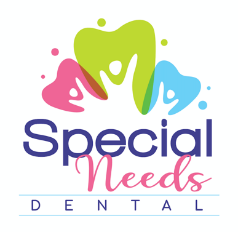 REFERRAL FORMThe following information is requested for registration, risk assessment and treatment planning. If it is incomplete, the patient’s dental treatment may need to be delayed until the required information is obtained.PLEASE ATTACH (where applicable)Patient registration form					Attached	Not availableDental history, OPG, intra-oral radiographs (with dates)	Attached	Not availableSummary of current and past medical conditions		Attached	Not availableCurrent medication list					Attached	Not availableSpecialist reports						Attached	Not available	Not applicable	Advanced care directive					Attached	Not available	Not applicable	Home oral care plan					Attached	Not available	Not applicable	Behavioural support plan					Attached	Not available	Not applicable	NDIS plan						Attached	Not available	Not applicable	FOR DENTAL OFFICE USE:Further records requiredOsteoporosis		Antiresorptive medication history		Diabetes:		HbA1c					Bleeding disorders: 	FBE, INR, platelet count, factor levels	Kidney & liver disorders:		U/E, LFTs			Chemotx/immunosuppressants: 	FBE				Radiotherapy: 		Date, dose, radiation field maps		Specialist reports:	_______________________________	Allied health reports:	_______________________________	Hospital discharge summary	_______________________________	GA records:	_______________________________	Patient DetailsPatient DetailsPatient DetailsPatient DetailsNameUR numberDOBGenderAddressTel/MobEmailReferrer detailsReferrer detailsReferrer detailsReferrer detailsNamePositionOrganisation / AddressEmail / phone / faxDate of referralReason for referral (please tick all that apply)Reason for referral (please tick all that apply)Reason for referral (please tick all that apply) Check-up and preventive care Pain, infection, trauma Oral hygiene, diet or saliva concerns Specific dental problem (tooth, denture, gums) Jaw problems or tooth grinding Behavioural challenges Treatment plan / Care support coordination Second opinion / Advice Specific concerns: Specific concerns:Does the patient have any of the following:Does the patient have any of the following:Does the patient require completion of dental treatment within a certain timeframe? Inability to provide self-consentMedical tx decision maker: ____________________________ Uncooperative behaviourSedation required:    yes/no Communication aids Please specify: _____________________________________ DysphagiaModified diet:       soft/minced/pureed/noThickened fluids:  mild/moderate/extremely/noPEG:                        yes/noNil by mouth:        yes/no Uncontrolled jaw movements or limited mouth opening Needs help with toothbrushing Prompting  Modified/electric toothbrush Carer assistance Rejects assistance Bed/Wheelchair-bound Palliative care needs Inability to provide self-consentMedical tx decision maker: ____________________________ Uncooperative behaviourSedation required:    yes/no Communication aids Please specify: _____________________________________ DysphagiaModified diet:       soft/minced/pureed/noThickened fluids:  mild/moderate/extremely/noPEG:                        yes/noNil by mouth:        yes/no Uncontrolled jaw movements or limited mouth opening Needs help with toothbrushing Prompting  Modified/electric toothbrush Carer assistance Rejects assistance Bed/Wheelchair-bound Palliative care needs No Yes – please specify: Inability to provide self-consentMedical tx decision maker: ____________________________ Uncooperative behaviourSedation required:    yes/no Communication aids Please specify: _____________________________________ DysphagiaModified diet:       soft/minced/pureed/noThickened fluids:  mild/moderate/extremely/noPEG:                        yes/noNil by mouth:        yes/no Uncontrolled jaw movements or limited mouth opening Needs help with toothbrushing Prompting  Modified/electric toothbrush Carer assistance Rejects assistance Bed/Wheelchair-bound Palliative care needs Inability to provide self-consentMedical tx decision maker: ____________________________ Uncooperative behaviourSedation required:    yes/no Communication aids Please specify: _____________________________________ DysphagiaModified diet:       soft/minced/pureed/noThickened fluids:  mild/moderate/extremely/noPEG:                        yes/noNil by mouth:        yes/no Uncontrolled jaw movements or limited mouth opening Needs help with toothbrushing Prompting  Modified/electric toothbrush Carer assistance Rejects assistance Bed/Wheelchair-bound Palliative care needsDo you require a report from the dentist? Inability to provide self-consentMedical tx decision maker: ____________________________ Uncooperative behaviourSedation required:    yes/no Communication aids Please specify: _____________________________________ DysphagiaModified diet:       soft/minced/pureed/noThickened fluids:  mild/moderate/extremely/noPEG:                        yes/noNil by mouth:        yes/no Uncontrolled jaw movements or limited mouth opening Needs help with toothbrushing Prompting  Modified/electric toothbrush Carer assistance Rejects assistance Bed/Wheelchair-bound Palliative care needs Inability to provide self-consentMedical tx decision maker: ____________________________ Uncooperative behaviourSedation required:    yes/no Communication aids Please specify: _____________________________________ DysphagiaModified diet:       soft/minced/pureed/noThickened fluids:  mild/moderate/extremely/noPEG:                        yes/noNil by mouth:        yes/no Uncontrolled jaw movements or limited mouth opening Needs help with toothbrushing Prompting  Modified/electric toothbrush Carer assistance Rejects assistance Bed/Wheelchair-bound Palliative care needs No Yes – please specify information required and when it is required by: Inability to provide self-consentMedical tx decision maker: ____________________________ Uncooperative behaviourSedation required:    yes/no Communication aids Please specify: _____________________________________ DysphagiaModified diet:       soft/minced/pureed/noThickened fluids:  mild/moderate/extremely/noPEG:                        yes/noNil by mouth:        yes/no Uncontrolled jaw movements or limited mouth opening Needs help with toothbrushing Prompting  Modified/electric toothbrush Carer assistance Rejects assistance Bed/Wheelchair-bound Palliative care needs Inability to provide self-consentMedical tx decision maker: ____________________________ Uncooperative behaviourSedation required:    yes/no Communication aids Please specify: _____________________________________ DysphagiaModified diet:       soft/minced/pureed/noThickened fluids:  mild/moderate/extremely/noPEG:                        yes/noNil by mouth:        yes/no Uncontrolled jaw movements or limited mouth opening Needs help with toothbrushing Prompting  Modified/electric toothbrush Carer assistance Rejects assistance Bed/Wheelchair-bound Palliative care needsPreferred method of communication: Letter  Email  Phone  Consult Inability to provide self-consentMedical tx decision maker: ____________________________ Uncooperative behaviourSedation required:    yes/no Communication aids Please specify: _____________________________________ DysphagiaModified diet:       soft/minced/pureed/noThickened fluids:  mild/moderate/extremely/noPEG:                        yes/noNil by mouth:        yes/no Uncontrolled jaw movements or limited mouth opening Needs help with toothbrushing Prompting  Modified/electric toothbrush Carer assistance Rejects assistance Bed/Wheelchair-bound Palliative care needs Inability to provide self-consentMedical tx decision maker: ____________________________ Uncooperative behaviourSedation required:    yes/no Communication aids Please specify: _____________________________________ DysphagiaModified diet:       soft/minced/pureed/noThickened fluids:  mild/moderate/extremely/noPEG:                        yes/noNil by mouth:        yes/no Uncontrolled jaw movements or limited mouth opening Needs help with toothbrushing Prompting  Modified/electric toothbrush Carer assistance Rejects assistance Bed/Wheelchair-bound Palliative care needsPatient authority to release dental records to a second practitioner Inability to provide self-consentMedical tx decision maker: ____________________________ Uncooperative behaviourSedation required:    yes/no Communication aids Please specify: _____________________________________ DysphagiaModified diet:       soft/minced/pureed/noThickened fluids:  mild/moderate/extremely/noPEG:                        yes/noNil by mouth:        yes/no Uncontrolled jaw movements or limited mouth opening Needs help with toothbrushing Prompting  Modified/electric toothbrush Carer assistance Rejects assistance Bed/Wheelchair-bound Palliative care needs Inability to provide self-consentMedical tx decision maker: ____________________________ Uncooperative behaviourSedation required:    yes/no Communication aids Please specify: _____________________________________ DysphagiaModified diet:       soft/minced/pureed/noThickened fluids:  mild/moderate/extremely/noPEG:                        yes/noNil by mouth:        yes/no Uncontrolled jaw movements or limited mouth opening Needs help with toothbrushing Prompting  Modified/electric toothbrush Carer assistance Rejects assistance Bed/Wheelchair-bound Palliative care needsI hereby give by authority for records regarding my medical/dental treatment to be forwarded to the Special Needs Dental Team, to whom I have been referred for further consultation and/or course of care.Signature: _________________ Date: ____________